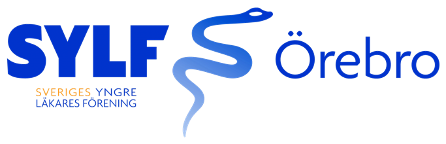 SYLF Örebro avger 
VERKSAMHETSBERÄTTELSE för året 2023
STYRELSEN - Under verksamhetsåret har styrelsen bestått av sex ledamöter samt två personer som varit adjungerade under flertalet möten. Vi har haft elva protokollförda styrelsemöten varav ett ägde rum i samband med styrelsens kick-off under våren. Den 31 december 2023 representerade SYLF Örebro 427 medlemmar. REPRESENTATION - SYLF Örebro representerades på FUM (fullmäktige) av tre ledamöter. FUM är det högsta beslutande organet inom SYLF, det är där motioner från hela landet avhandlas och där vi kan påverka vad centralstyrelsen ska arbeta med. SYLF Örebro skrev inga egna motioner men deltog aktivt i diskussioner. En av våra tidigare styrelseledamöter var där som valberedning. SYLF Örebros ordförande blev vald till andre vice ordförande i centrala styrelsen. Protokoll i sin helhet och mer information om FUM finns på SYLFs hemsida. SYLF Örebro deltog under hösten på representantskapet med två delegater. Fokus för workshopen var SYLFs strategi nedbrutet i de fem huvudmålen. Det diskuterades hur man jobbar med målen lokalt och hur vi kan hjälpa varandra. Det hölls även en föreläsning om förhandlingsteknik. Under representantskapet etablerades samarbete mellan sjuklöver-regionernas SYLF-avdelningar, vilket resulterat i två digitala möten samt planering av ett lokalt representantskap under 2024. SYLF Örebro representerades under året i ÖLF (Örebro Läns Läkarförening) genom en ordinarie och en suppleant. Utöver detta har vi även en från styrelsen i Läkarföreningens förhandlingsdelegation och arbetsutskott där vi har fått mer insyn i lönerevisionsprocessen och möjlighet att påverka förhandlingar om lokalt kollektivavtal och löner. Vi har även suttit i samverkan för FoU vilket givit oss bättre möjligheter att lyfta frågor rörande främst AT och BT. AKTIVITETER - Under våren arrangerade SYLF Örebro en medlemskväll med tema ”Lär dig tolka din lönespecifikation”, där vi tillsammans med representanter från HR gick igenom det viktigaste kring lön och ersättning, och alla frågor och funderingar kunde lyftas. Många medlemmar deltog och det blev en lyckad kväll. Vi har vid varje start för en ny AT-kull hållit en informationsföreläsning om facket. Även för de som påbörjat sin BT har vi haft information. Vi arrangerade vår numera traditionsenliga pizzakväll för AT-läkare i samband med släppet av AT-rankningen, mer om det längre ner. Under året har en från styrelsen blivit invald i den nationella gruppen för schysst rekrytering, den här leds av en ledamot från centralstyrelsen. Det kommer bli intressant att följa arbetet här under 2024. LEDSTJÄRNAN och RANDNINGSPOKALEN - Sedan många år delas två ärofyllda priser ut av SYLF Örebro. Det ena är handledarpriset ”Ledstjärnan”, där ni medlemmar nominerar en handledare som gjort en särskilt bra insats för oss underläkare. För år 2022 tilldelades Jonas Ripemo, Olaus Petri vårdcentral, Ledstjärnan. Det andra priset är ”Randningspokalen” där ni medlemmar nominerar en klinik som utmärkt sig som extra bra att sidotjänstgöra på. För 2022 tilldelades Randningsprokalen Neurologkliniken på USÖ. Båda priserna uppmärksammades med överlämnande av diplom, tårta på kliniken samt notis i Läkartidningen.AT - Vi har under hela 2023 deltagit regelbundet på ATP både i Örebro, Lindesberg och Karlskoga. Det har inneburit ett ytterligare forum för samtliga AT-läkare att lyfta frågor såväl till sina chefer som till oss i SYLF, där vi tillsammans kan föra en dialog. AT-rankingen visade svaga resultat i rankingen för alla tre sjukhus i regionen. Tyvärr hamnade Karlskoga lasarett i botten med sämre poäng än någonsin, vilket även har speglats i det som tagits upp av AT-läkare i Karlskoga. Stora utmaningar väntar, och SYLF bevakar och för ständig dialog med AT-läkarna och AT-cheferna.  För att följa upp resultatet av AT-rankningen bjöd SYLF Örebro in regionens AT-läkare på pizzakväll för att diskutera problemområden på AT-orterna. AT-läkare från alla tre orter i regionen kom, vilket resulterade i feedback från AT-läkarna gällande olika områden för förbättring som SYLF Örebro sedan har framfört till AT-cheferna. Pizzakvällen inleddes med en föreläsning om registrering av arbetstid, ett ämne som vi ofta får frågor om. BT - För första gången blev vi inbjudna till att delta i samband med intro för läkare som påbörjar BT, vilket gav oss möjlighet att etablera kontakt, presentera SYLF Örebro och ge tips inför deras anställning. Vi har även varit med på APT för de som gör BT. Lönerna för de som gör BT ligger olyckligtvis fortsatt lägre än vad vi önskar, och kommer att fortsätta strida för bättre löner. Vi vet att det kan kännas tufft och lönlöst att förhandla men ni ska alltid ta chansen till att förhandla och eftersträva individuell lönesättning. Ni har alltid rätt till ett separat lönesamtal efter att ni blivit erbjuden en tjänst. VULFAT (Vikarierande underläkare före AT) - Under året har vi startat ett samarbete med SLF student, som tidigare varit vilande men glädjande nog under 2023 lyckades rekrytera en ny styrelse med stort engagemang. Vi har haft några möten som resulterat i att vi nu planerar bland annat en föreläsning för läkarstudenter. Förhoppningsvis kan samarbetet med SLF student resultera i bättre förutsättningar för vikarierande underläkare. Efter en tids uppehåll gick nu återigen AT-mässan av stapeln även i Örebro. I samband med den representerade vi SYLF genom att hålla i en föreläsning och vi stod med i centralstyrelsens monter och besvarade frågor från blivande AT-läkare. Vi planerar att regelbundet vara med på AT-mässan. SCHYSST REKRYTERING  - Under våren 2023 sammanställdes och presenterades resultatet av schysst rekrytering, där en grupp från styrelsen varit delaktiga sedan hösten 2022. Ett gediget arbete har gjorts vilket varit lärorikt för styrelsen och förhoppningsvis även till AT-orterna som ansökt om utmärkelsen. Lindesberg och Karlskoga uppfyllde kriterierna och fick därmed utmärkelsen. SLUTORD - Vi ser fram emot 2024, att nå ut ännu mer till er medlemmar, att fortsätta mötas, engagera och tillsammans förbättra villkoren för oss underläkare. Mycket har hänt de senaste åren men vi har en lång bit kvar, stora utmaningar att tackla, och vi behöver alla er för att kunna fortsätta vårt arbete. Utan er medlemmar, inget SYLF Örebro. För styrelsen, Sofia Warne/ Therese AxelssonOrdförande/ Vice ordförande SYLF Örebro